UJIAN PERTENGAHAN PENGGAL PERTAMA MATEMATIK (TAHUN 4)	Kertas 2Mac 20171 Jam										Satu Jam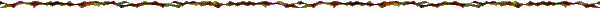 JANGAN DIBUKA KERTAS SOALAN INI SEHINGGA DIBERITAHUTuliskan no kad pengenalan / nombor surat beranak dan angka giliran anda pada ruang yang disediakanCalon dikehendaki membaca maklumat di halaman 2.Kertas soalan ini mengandungi 13  halaman bercetak termasuk muka depan.MAKLUMAT UNTUK CALONKertas soalan ini mengandungi 15 soalan.Jawab semua soalan.Jawapan hendaklah ditulis dengan jelas dalam ruangan yang disediakan.Tunjukkan langkah-langkah penting. Ini boleh membantu anda untuk mendapatkan markah.Sekiranya anda hendak menukar jawapan, padamkan jawapan yang telah dibuat.Rajah yang mengiringi soalan tidak dilukis mengikut skala kecuali dinyatakan.Markah yang diperuntukkan bagi setiap soalan di tunjukkan dalam kurungan.Kertas soalan ini hendaklah diserahkan di akhir peperiksaan.Jawab semua soalan.
KERTAS SOALAN TAMATNO KAD PENGENALAN/NO SURAT BERANAKNAMA MURIDSoalanMarkah PenuhMarkah Diperolehi122233445365758495105115124134144155JumlahJumlah         / 60Rajah 1 menunjukkan satu kad nombor.Rajah 1Nyatakan nilai digit bagi digit yang bergaris.[1 markah] Tuliskan nombor tersebut dalam perkataan.[1 markah]Untuk kegunaan pemeriksa1Rajah 2 menunjukkan satu garis nombor.              13 240          13 330                                  13 510             X                                                        Rajah 2Cari nilai X.[1 markah]Bundarkan nilai X kepada puluh ribu yang terdekat.[1 markah]  23.     Namakan bentuk 3D di atas.[1 markah]17 000 – 4 508 – 255 = [2 markah]Untuk kegunaan pemeriksa     3i) 25 × 637 =Tunjukkan langkah pengiraan dalam bentuk lazim[2 markah]Rajah 3 menunjukkan tiga nombor.Rajah 3Tambahkan nombor di dalam segi empat tepat dengan nombor di dalam segi tiga. Kemudian, darabkan hasil tambah itu dengan nombor di dalam bulatan.[2 markah]    4Rajah 4 di bawah menunjukkan kalender pada bulan Jun 2017.                                   Rajah 4Berapakah bilangan hari dalam bulan Jun?___________________________________________________[1 markah]Apakah hari pertama dalam bulan Jun 2017?___________________________________________________[1 markah]Berapakah bilangan hari Sabtu dalam bulan Jun 2017?___________________________________________________[1 markah]Untuk kegunaan pemeriksa5Jadual 1 menunjukkan bilangan guli dalam dua buah kotak.Jadual 1Berapakah bilangan guli dalam kotak B?[2 markah]Ali ada 300 biji guli. Dia membeli guli dari kotak A dan kotak B. Kira jumlah guli yang Ali ada.[3 markah]6Rajah 5 menunjukkan harga barangan yang dijual di Pasaraya Giant selepas diberikan potongan sempena Perayaan Tahun Baru Cina.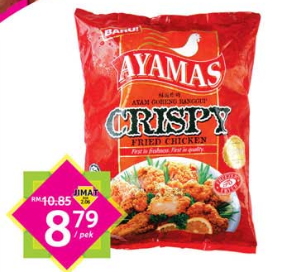 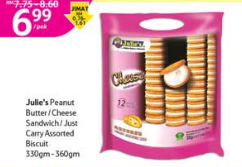 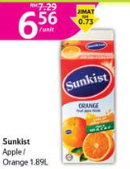 Rajah 5Leela membeli sebungkus ayam goreng Ayamas, sepeket jus oren Sunkist dan dua bungkus biskut keju Julie’s. Berapakah jumlah harga yang perlu dibayar oleh Leela setelah diberi potongan harga?[3 markah]Sekiranya Leela memberikan sekeping RM50 untuk membayar barang-barang seperti di atas, berapakah baki yang akan diterima olehnya?[2 markah]Untuk kegunaan pemeriksa7Rajah 6 menunjukkan dua keping kad nombor. Rajah 6Cari hasil darab bagi nilai digit 9 dan nilai digit 6.[2 markah]Cerakinkan jawapan pada soalan (i) mengikut nilai digitnya. [1 markah]Cari jumlah bagi kedua-dua nombor pada Rajah 6. Kemudian, bahagikan hasil tambah itu dengan 10. [2 markah]Untuk kegunaan pemeriksa8Sebuah kilang boleh menghasilkan 5 750 helai kemeja setiap hari. Berapa helaikah kemeja yang dapat dihasilkan dalam masa 15 hari?[2 markah]Hitung bilangan kemeja yang dapat dihasilkan dalam seminggu. [2 markah]Untuk kegunaan pemeriksa9Jadual 2 menunjukkan bilangan penduduk di tiga buah daerah.Jadual 2Hitung bilangan penduduk di Daerah Q. [2 markah]Berapakah jumlah penduduk di ketiga-tiga daerah itu?[2 markah]Bundarkan jawapan pada soalan (ii) kepada ribu yang terdekat.[1 markah]9Redza mempunyai 28 640 biji guli. Dia memasukkan guli itu ke dalam lapan buah bekas secara sama rata.Hitung bilangan guli di dalam setiap bekas.[2 markah]Guli di dalam salah satu bekas itu dibungkus ke dalam 5 bungkusan kecil dengan sama rata. Berapakah bilangan guli di dalam setiap bungkusan kecil itu?[3 markah]Untuk kegunaan pemeriksa10Rajah 7 menunjukkan Bekas A, B dan C yang mengandungi buah oren.                                               Rajah 7Hitung jumlah buah oren yang terdapat dalam ketiga-tiga bekas. [2 markah]Ah Chee mencampurkan semua oren di dalam ketiga-tiga bekas. Kemudian, dia mengagihkan semua oren itu ke dalam 100 bungkusan kecil secara sama rata. Berdasarkan jawapan pada soalan (i), cari bilangan oren yang terdapat dalam setiap bungkusan kecil.[2 markah]Untuk kegunaan pemeriksa11Rajah 8 menunjukkan bilangan butang di dalam sebuah kotak.Rajah 8Buddy telah membeli 12 buah kotak butang. Cari jumlah bilangan butang yang telah dibelinya. [2 markah]Berdasarkan jawapan pada soalan (i), sebanyak 2436 biji butang daripada kotak-kotak tersebut telah rosak. Hitung bilangan butang Buddy yang masih elok. [2 markah]Untuk kegunaan pemeriksa12Berikut adalah perbualan antara Azri dan rakan-rakannya tentang projek kitar semula mereka. Azri      : Saya telah mengumpul 80 biji botol lama.Meng    : Saya telah mengumpul 100 biji botol lebih dari Sam.Sam      : Ya, betul. Saya telah mengumpul 50 biji botol.Berdasarkan perbualan itu, berapakah jumlah botol lama yang telah dikumpul oleh Meng?[2 markah]Hitung jumlah botol yang berjaya dikumpul oleh Azri, Meng dan Sam. [2 markah]Untuk kegunaan pemeriksa13(i)       Lukiskan segi empat sama yang mempunyai sisi 5cm di ruangan             di bawah.[2 markah]Lukiskan segi empat tepat yang mempunyai sisi 5cm dan 2cm. [2 markah]14Puan Nita suka mengumpul wang syiling lama. Dia ada 2 300 keping duit syiling 50 sen. Berapakah jumlah wang yang telah dikumpul oleh Puan Nita?[2 markah]Puan Nita telah menjual 350 keping wang syiling kepada Kedai Antik Seng Heng. Manakala, didapati 70 keping wang syiling telah hilang. Berapa kepingkah wang syiling 50 sen yang masih tinggal pada Puan Nita?[3 markah]Untuk kegunaan pemeriksa15